                                      Probate, Trusts, and Estates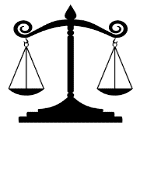      Resource Guide 